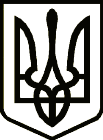 УкраїнаНОВГОРОД – СІВЕРСЬКА МІСЬКА РАДАЧЕРНІГІВСЬКОЇ ОБЛАСТІВиконавчий комітетРІШЕННЯ29 червня 2021 року 		м. Новгород-Сіверський 				№ 128Про надання дозволу на користування службовим автомобілемРозглянувши звернення Комунального некомерційного підприємства  "Новгород-Сіверський міський центр первинної медико-санітарної допомоги" Новгород-Сіверської міської ради Чернігівської області (далі - комунальне підприємство), з метою забезпечення надання якісних медичних послуг мешканцям сільських населених пунктів Новгород-Сіверської міської територіальної громади, керуючись статтями 32, 59 Закону України "Про місцеве самоврядування в Україні", виконавчий комітет міської ради ВИРІШИВ:1. Надати дозвіл завідувачу фельдшерських пунктів с. Горбове та                    с. Дігтярівка комунального підприємства Правосуду Максиму Євгеновичу на користування службовим автомобілем ВАЗ 21070-20, державний номер СВ2431ЕА, який перебуває в оперативному управлінні комунального підприємства, для виконання своїх посадових обов'язків на території населених пунктів Дігтярівка, Гірки, Горбове, Юхнове, Путивськ, Комань, Дробишів, Араповичі Новгород-Сіверського району Чернігівської області.2. Правосуду Максиму Євгеновичу використовувати службовий автомобіль у робочий час виключно для поїздок, пов'язаних із наданням медичних послуг на території населених пунктів, зазначених у п. 1 даного рішення.3. Контроль за виконанням рішення покласти на заступника міського голови з питань діяльності виконавчих органів міської ради Йожикова С.В.Міський голова 								Л. Ткаченко